A l’école des copainsOlivier WalchSur la mélodie de la chanson traditionnelle « Sur le pont d’Avignon »A l’école des copains, on se lave, on se laveA l’école des copains, on se lave bien les mains.Un peu de mousse dans cette mainPuis encore dans l’autre main !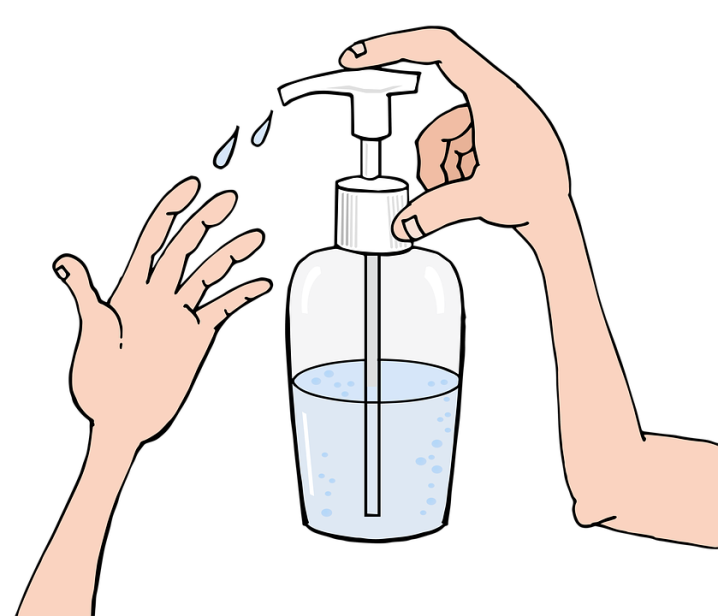 On se frotte les mains, ça savonne, ça savonneOn se frotte les mains, ça nettoie et c’est très bien.Tous les cinq doigts de cette mainLes cinq doigts de l’autre main ! A l’école des copains, on se lave, on se laveA l’école des copains, on se lave bien les mains.Dans la paume et sur les deux mainsLes poignets avec entrain !A l’école des copains, on se rince, on se rince,A l’école des copains, on se rince bien les mains.